Il sottoscritto Simone Vanini, consapevole delle sanzioni previste dalla legislazione vigente per le ipotesi di falsità in atti e dichiarazioni mendaci, dichiara, sotto la propria responsabilità quanto segue:Il sottoscritto dichiara di aver preso visione dell’informativa per le procedure di selezione e di essere pertanto informato che i dati personali forniti saranno trattati – anche con strumenti informatici – in conformità a quanto previsto dalla legislazione vigente.Ferrara, 16/10/2023   FirmatoSimone VaniniFormato europeo per il curriculum vitae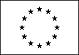 Informazioni personaliNome e cognomeSimone VaniniIndirizzo sede lavorativaC.so Ercole I d’Este, 37 – 44121 Ferrara (FE) Università degli Studi di Ferrara – Dipartimento di GiurisprudenzaE-mailvnnsmn@unife.it Esperienza lavorativa in ambito accademicoAssegno di ricerca in Diritto privato[https://docente.unife.it/docenti/simone.vanini][Dal 1° giugno 2020 al 31 maggio 2024] Assegnista di ricerca in Diritto privato (IUS/01) presso il Dipartimento di Giurisprudenza dell’Università di Ferrara (titolo della ricerca: «Pagamento di debiti pecuniari e limiti pubblicistici all'utilizzazione del denaro contante e dei titoli al portatore. L'impatto delle norme antiriciclaggio europee e interne sulla disciplina civilistica del rapporto obbligatorio»; responsabile scientifico: Prof. Giovanni De Cristofaro).  Docenza a contratto presso l’Università degli Studi di Ferrara – Sede di Rovigo («Diritto privato minorile italiano ed europeo») [https://unife.coursecatalogue.cineca.it/insegnamenti/2023/51713/2008/9999/10101?coorte=2021&schemaid=11350]Durante l’a.a. 2023/24, docente a contratto di «Diritto privato minorile italiano ed europeo» (6 CFU, SSD IUS/01) presso il Dipartimento di Giurisprudenza dell’Università degli Studi di Ferrara – Sede di Rovigo (corso di laurea magistrale a ciclo unico in Giurisprudenza). Docenza a contratto presso la S.S.P.L. istituita presso il Dipartimento di Diritto pubblico, internazionale e comunitario dell’Università di Padova («Sistemi di pubblicità legale – Diritto civile e commerciale»)  [https://www.dirpubblico.unipd.it/corsi/scuola-di-specializzazione-le-professioni-legali]Durante l’a.a. 2023/24, docente a contratto per il modulo di «Sistemi di pubblicità legale – Diritto civile e commerciale» (SSD IUS/01 e IUS/04) presso la Scuola di specializzazione per le professioni legali istituita dal consorzio tra le Facoltà di Giurisprudenza delle Università di Ferrara, di Padova e di Trieste e il Dipartimento giuridico della Facoltà di Economia dell'Università Ca’ Foscari di Venezia (sede: Palazzo del Bo, via VIII Febbraio 1848, 2, Padova).Docenza a contratto presso l’Università degli Studi di Ferrara – Sede di Ferrara («Diritti reali immobiliari e condominio degli edifici») [https://www.unife.it/giurisprudenza/operatore-servizi-giuridici/studiare/diritti-reali-immobiliari-e-condominio-degli-edifici]Durante l’a.a. 2022/23, docente a contratto di «Diritti reali immobiliari e condominio degli edifici» (9 CFU, SSD IUS/01) presso il Dipartimento di Giurisprudenza dell’Università degli Studi di Ferrara (corso di laurea triennale in «Operatore dei servizi giuridici» – Curriculum in «Esperto giuridico del settore immobiliare»). Docenza a contratto presso la S.S.P.L. istituita presso il Dipartimento di Diritto pubblico, internazionale e comunitario dell’Università di Padova («Esercitazioni di diritto civile»)  [https://www.dirpubblico.unipd.it/corsi/scuola-di-specializzazione-le-professioni-legali]Durante l’a.a. 2022/23, docente a contratto per il modulo di «Esercitazioni di diritto civile» (SSD IUS/01) presso la Scuola di specializzazione per le professioni legali istituita dal consorzio tra le Facoltà di Giurisprudenza delle Università di Ferrara, di Padova e di Trieste e il Dipartimento giuridico della Facoltà di Economia dell'Università Ca’ Foscari di Venezia (sede: Palazzo del Bo, via VIII Febbraio 1848, 2, Padova).Docenza a contratto presso l’Università Ca’ Foscari Venezia («Diritto civile minorile»)[https://www.unive.it/data/persone/24613037]Durante l’a.a. 2020/21, docente a contratto di «Diritto civile minorile» (6 CFU, SSD IUS/01) presso il Dipartimento di Filosofia e Beni Culturali dell’Università Ca’ Foscari Venezia (corso di laurea triennale in «Scienze della società e del servizio sociale»). Altre attività di collaborazione universitaria Nomina a cultore della materia (Diritto civile) da parte del Consiglio del Dipartimento di Giurisprudenza dell’Università di Ferrara (20.07.2016).Partecipazione, durante il triennio dottorale e successivamente in qualità di assegnista di ricerca, alle commissioni esaminatrici di Istituzioni di diritto privato, Diritto civile I (Famiglia e successioni) e Diritto civile II (Obbligazioni e contratti), presso il Dipartimento di Giurisprudenza dell’Università di Ferrara (sedi di Ferrara e Rovigo).Organizzazione e svolgimento di seminari teorici e teorico-pratici nell’ambito dei tre insegnamenti menzionati al punto precedente. Attività di tutorato didattico per l’area privatistica (svolta sulla base di selezione concorsuale) finalizzata al supporto degli studenti del corso di LM in Giurisprudenza e del corso di LT in Operatore dei servizi giuridici (2017-2020) presso l’Università di Ferrara. L’attività di tutorato didattico è stata anche svolta per l’intera area giuridica (sempre sulla base di selezione concorsuale) presso il Dipartimento di Economia e Management dell’Università di Ferrara (2016-2018).  Svolgimento di seminari integrativi dell’insegnamento di Diritto commerciale presso il Dipartimento di Economia e Management dell’Università di Ferrara, in collaborazione con il Prof. Carlo Emanuele Mayr (limitatamente all’anno 2018).Attività di segreteria organizzativa per i convegni in materia civilistica tenutisi durante il triennio dottorale e durante l’assegno di ricerca. Si segnala, in particolare, ex plurimis, la partecipazione al comitato di organizzazione del Convegno annuale 2023 dell’Associazione Civilisti Italiani, dal titolo «La disciplina generale del rapporto obbligatorio: attualità e prospettive» [https://www.civilistiitaliani.eu/iniziative/convegni-dell-associazione]. Nel periodo 2017-2022, partecipazione alle attività di orientamento in ingresso presso il Dipartimento di Giurisprudenza dell’Università di Ferrara. Si segnala, in particolare, lo svolgimento, in data 02.02.2021, della lezione dal titolo «Il diritto al mantenimento del figlio maggiorenne economicamente non indipendente: cosa dice la legge e cosa dicono i giudici». Si segnala altresì la partecipazione all’incontro di orientamento tenutosi in data 21.05.2021 denominato «Dialoghi sul caso Ilva» (insieme alla Prof.ssa Caterina Pasquariello) con intervento dal titolo «Imprese di interesse strategico nazionale tra continuità produttiva e responsabilità civile».  Cura del modulo di «Introduzione al Diritto privato», nei mesi di settembre 2020, settembre 2021 e settembre 2023, nell’ambito dei «Corsi Zero» organizzati a beneficio degli studenti neoiscritti del Dipartimento di Giurisprudenza dell’Università di Ferrara (sedi di Ferrara e Rovigo).Cura del modulo di «Introduzione allo studio del diritto. Strumenti e strategie per uno studio consapevole delle materie giuridiche», nel settembre 2022, nell’ambito dei «Corsi Zero» organizzati a beneficio degli studenti neoiscritti del Dipartimento di Giurisprudenza dell’Università di Ferrara (sedi di Ferrara e Rovigo).Seminario dal titolo «La trasmissione della ricchezza: donazioni e successione a confronto» tenuta in data 27.02.2022 presso la sede di Tresignana (FE) dell’U.T.E.F. di Ferrara (insieme al Prof. Francesco Oliviero), nell’ambito della “Terza Missione”.Seminario dal titolo «Patrimonio ereditario e rilevanza dei rapporti familiari. Dialogo sulla tutela dei legittimari e sul patto di famiglia» tenuta in data 08.11.2022 presso la sede di Portomaggiore (FE) dell’U.T.E.F. di Ferrara, nell’ambito della “Terza Missione”. Seminario dal titolo «Il testamento olografo: requisiti formali e tecniche redazionali» tenuta in data 04.12.2023 presso la sede di Cento (FE) dell’U.T.E.F. di Ferrara, nell’ambito della “Terza Missione” (attività programmata).Altri titoli e altre attività svolteConseguimento, presso la Corte d’Appello di Bologna, dell’abilitazione all’esercizio della professione di avvocato (31.07.2019).Pratica notarile presso lo studio del Dott. Francesco Leoni in Ferrara (2016-2018).Utile posizionamento nella graduatoria formata a seguito dell’espletamento, in data 26.11.2021, del «Concorso pubblico, per titoli ed esami, su base distrettuale, per il reclutamento a tempo determinato di 8.171 unità di personale non dirigenziale, Area funzionale terza, Fascia economica F1, con il profilo di Addetto all’Ufficio del Processo, da inquadrare tra il personale del Ministero della Giustizia» (con successiva rinunzia del candidato alla proposta di presa di servizio presso il Tribunale di Ferrara).Collaborazione con la Scuola forense dell’Ordine degli Avvocati di Rovigo per lo svolgimento di lezioni teorico-pratiche in materia di Diritto civile (2019-2022).Membro di MacroCrimes – Centro studi giuridici europei sulla grande criminalità, istituito nel novembre 2018 presso il Dipartimento di Giurisprudenza dell’Università di Ferrara, nell’ambito del progetto vincitore del bando “Dipartimenti di eccellenza” (laboratorio “Impresa e criminalità”).Collaborazione con Wolters Kluwer-Cedam per lo svolgimento delle attività redazionali del volume Breviaria Iuris – Commentario breve al Codice civile a cura di Giorgio Cian e Alberto Trabucchi – Complemento giurisprudenziale (2016-2022).Istruzione e formazioneInformazioni sul dottorato di ricercaConseguimento del titolo di dottore di ricerca in «Diritto dell’Unione Europea e Ordinamenti Nazionali» in data 31.03.2020 presso l’Università di Ferrara, con tesi dal titolo «Servizi di pagamento e regole di responsabilità nelle operazioni non autorizzate alla luce della Direttiva 2015/2366/UE» (SSD IUS/01 – Relatore: Prof. Giovanni De Cristofaro). La commissione esaminatrice, nell’approvare il lavoro di ricerca, ha anche attribuito la lode. Periodo di ricerca all’esteroDal 01.08.2018 al 31.10.2018 soggiorno a Londra (Regno Unito) per lo svolgimento di un trimestre di studio e ricerca all’estero presso il Department of Law della Queen Mary University of London, con l’ospitalità dal relativo direttore, Prof. Valsamis Mitsilegas.  Informazioni sulla laureaConseguimento della laurea magistrale a ciclo unico in Giurisprudenza in data 07.07.2016 presso l’Università di Ferrara con la votazione di 110 e lode, con tesi in Diritto civile (IUS/01) dal titolo «Preliminare di vendita immobiliare e azione revocatoria ordinaria» (Relatore: Prof. Giovanni De Cristofaro; correlatori: Prof. Francesco Oliviero e Prof. Alessandro Nascosi).Informazioni sul diploma licealeMaturità scientifica conseguita in data 02.07.2011 presso il Liceo statale “A. Roiti” di Ferrara, con la votazione di 100/100.Competenze linguisticheMadrelinguaItalianoAltre lingueIngleseLivello C1 _ Conseguimento, in data 09.01.2018, della certificazione di lingua inglese C1 Cambridge ESOL CAE (Certificate in Advanced English).• Capacità di letturaeccellente• Capacità di scritturaeccellente• Capacità di espressione oraleeccellenteFrancese• Capacità di letturabuono• Capacità di scritturabuono• Capacità di espressione oralebuonoPubblicazioni scientifiche, relazioni a convegno e progetti di ricerca  Elenco delle pubblicazioni (suddivise per tipologia e, all’interno della singola tipologia, ordinate dalla più recente alla più risalente; la numerazione è decrescente e prescinde dalla tipologia di pubblicazione)(38) SAGGIO IN RIVISTA Locazione di immobili urbani e «comunità condominiale». Indagine sui rapporti intercorrenti fra il condominio e i conduttori delle singole unità immobiliari dell'edificio Rivista: Jus Civile – N. 4/2023 (pp. 830-858)Editore: Giappichelli [http://www.juscivile.it/Article/Archive/index_html?ida=638&idn=95&idi=-1&idu=-1] (37) SAGGIO IN RIVISTA Violazione di norme pubblicistiche di tutela ambientale da parte del produttore e difetto di conformità al contratto del bene consegnato al consumatore: la Corte di giustizia UE e il caso «Dieselgate» (C. Giust. UE 14 luglio 2022, in causa C-145/20, Porsche Inter Auto e Volkswagen)Rivista: Rivista di diritto civile – N. 1/2023 (pp. 166-192)Editore: Wolters Kluwer – Cedam (36) SAGGIO IN RIVISTA La nuova disciplina dei contratti di fornitura di servizi di comunicazione elettronica: la tutela degli «utenti finali» dopo l’attuazione nell’ordinamento italiano della direttiva 2018/1972/UERivista: Le nuove leggi civili commentate – N. 2/2022 (pp. 336-368)Editore: Wolters Kluwer – Cedam(35) SAGGIO IN RIVISTAIl mantenimento del figlio maggiorenne nel più ampio contesto del rapporto tra genitori e figli. Note a margine di un recente orientamento giurisprudenzialeRivista: Studium Iuris – N. 7-8/2021 (pp. 888-897)Editore: Wolters Kluwer – Cedam(34) SAGGIO IN RIVISTAL’adempimento dell’obbligazione pecuniaria fra limiti nazionali al trasferimento del contante e interpretazione uniforme della nozione di «corso legale» dell’euro: coordinate per una proposta ricostruttivaRivista: Le nuove leggi civili commentate – N. 4/2021 (pp. 900-933)Editore: Wolters Kluwer – Cedam(33) SAGGIO IN RIVISTAI nuovi limiti all’utilizzazione del denaro contante previsti dalla normativa antiriciclaggio e la disciplina sui servizi di pagamentoRivista: Le nuove leggi civili commentate – N. 6/2020 (pp. 1317-1342)Editore: Wolters Kluwer – Cedam(32) SAGGIO IN RIVISTAL’attuazione in Italia della seconda direttiva sui servizi di pagamento nel mercato interno: le innovazioni introdotte dal d.lgs. 218/2017Rivista: Le nuove leggi civili commentate – N. 4/2018 (pp. 839-869)Editore: Wolters Kluwer – Cedam--- --- ---     --- --- --- (31) RASSEGNA DI GIURISPRUDENZA La rilevanza (civilistica) degli interessi di mora convenzionali nell’applicazione delle norme antiusuraRivista: Studium Iuris – N. 11/2019 (pp. 1339-1343)Editore: Wolters Kluwer – Cedam--- --- ---     --- --- --- (30) ANNOTAZIONE GIURISPRUDENZIALE L’ambito di applicazione dell’azione risarcitoria “diretta” esperibile dal terzo trasportato ai sensi dell’art. 141 del Codice delle assicurazioni private, con particolare riferimento all’ipotesi di sinistro con coinvolgimento di un solo veicolo (annotazione di Cass. civ., sez. un., 30 novembre 2022, n. 35318)Rivista: Studium Iuris – Aggiornamento giurisprud. e legislativo [gennaio-marzo 2023] (pp. 68-74)Editore: Pacini Editore (29) ANNOTAZIONE GIURISPRUDENZIALE Adozione pronunciata dall’autorità giurisdizionale straniera a favore di coppia maschile omoaffettiva e compatibilità con l’ordine pubblico internazionale (annotazione di Cass. civ., sez. un., 31 marzo 2021, n. 9006)Rivista: Studium Iuris – N. 7-8/2021 (pp. 930-936)Editore: Wolters Kluwer – Cedam (28) ANNOTAZIONE GIURISPRUDENZIALE Difetto di conformità nella vendita di beni di consumo e distribuzione dell’onere della prova (annotazione di Cass. civ., sez. II, 30 giugno 2020, n. 13148)Rivista: Studium Iuris – N. 2/2021 (pp. 217-221)Editore: Wolters Kluwer – Cedam (27) ANNOTAZIONE GIURISPRUDENZIALE Patto sulle modalità di pagamento del prezzo nella vendita: requisiti di forma e conseguenze in caso di violazione dei divieti antiriciclaggio (annotazione di Cass. civ., sez. III, 15 gennaio 2020, n. 525)Rivista: Studium Iuris – N. 7-8/2020 (pp. 918-922)Editore: Wolters Kluwer – Cedam  (26) ANNOTAZIONE GIURISPRUDENZIALE Assegno non trasferibile e responsabilità della banca negoziatrice (annotazione di Cass. civ., sez. un., 21 maggio 2018, n. 12477)Rivista: Studium Iuris – N. 1/2019 (pp. 63-67)Editore: Wolters Kluwer – Cedam(25) ANNOTAZIONE GIURISPRUDENZIALE Disciplina applicabile ai beni della comunione legale dopo la modifica del regime patrimoniale (annotazione di Cass. civ., sez. II, 28 febbraio 2018, n. 4676)Rivista: Studium Iuris – N. 11/2018 (pp. 1336-1340)Editore: Wolters Kluwer – Cedam(24) ANNOTAZIONE GIURISPRUDENZIALE Intermediazione finanziaria: validi i contratti “monofirma” (annotazione di Cass. civ., sez. un., 16 gennaio 2018, n. 898)Rivista: Studium Iuris – N. 10/2018 (pp. 1189-1192)Editore: Wolters Kluwer – Cedam(23) ANNOTAZIONE GIURISPRUDENZIALE Revocazione del testamento per sopravvenienza di figli e accertamento giudiziale della filiazione (annotazione di Cass. civ., sez. II, 5 gennaio 2018, n. 169)Rivista: Studium Iuris – N. 10/2018 (pp. 1197-1200)Editore: Wolters Kluwer – Cedam(22) ANNOTAZIONE GIURISPRUDENZIALE Locazione non abitativa: nullità del patto sul canone integrativo occulto (annotazione di Cass. civ., sez. un., 9 ottobre 2017, n. 2360)Rivista: Studium Iuris – N. 6/2018 (pp. 755-759)Editore: Wolters Kluwer – Cedam(21) ANNOTAZIONE GIURISPRUDENZIALE Accettazione beneficiata e mancata redazione dell'inventario (annotazione di Cass. civ., sez. II, 12 aprile 2017, n. 9514)Rivista: Studium Iuris – N. 4/2018 (pp. 494-496)Editore: Wolters Kluwer – Cedam(20) ANNOTAZIONE GIURISPRUDENZIALE Estinzione anticipata del mutuo ex art. 7 c.d. Decreto Bersani bis (annotazione di Trib. Bologna, 3 giugno 2016, n. 1445)Rivista: Studium Iuris – N. 12/2017 (pp. 1547-1550)Editore: Wolters Kluwer – Cedam(19) ANNOTAZIONE GIURISPRUDENZIALE Superiore interesse del minore e omogenitorialità (annotazione di App. Trento, ord., 23 febbraio 2017)Rivista: Studium Iuris – N. 12/2017 (pp. 1550-1555)Editore: Wolters Kluwer – Cedam(18) ANNOTAZIONE GIURISPRUDENZIALE Pagamento del compenso nel contratto d'opera professionale (annotazione di Cass. civ., sez. II, 3 gennaio 2017, n. 8)Rivista: Studium Iuris – N. 11/2017 (pp. 1365-1367)Editore: Wolters Kluwer – Cedam(17) ANNOTAZIONE GIURISPRUDENZIALE Azione di riduzione (annotazione di Cass. civ., sez. II, 25 gennaio 2017, n. 1884)Rivista: Studium Iuris – N. 10/2017 (pp. 1153-1155)Editore: Wolters Kluwer – Cedam(16) ANNOTAZIONE GIURISPRUDENZIALE Rescissione del contratto preliminare (annotazione di Cass. civ., sez. II, 23 settembre 2016, n. 18752)Rivista: Studium Iuris – N. 9/2017 (pp. 1021-1023)Editore: Wolters Kluwer – Cedam(15) ANNOTAZIONE GIURISPRUDENZIALE Servitù per vantaggio futuro (annotazione di Cass. civ., sez. II, 11 ottobre 2016, n. 20462)Rivista: Studium Iuris – N. 7-8/2017 (pp. 876-878)Editore: Wolters Kluwer - Cedam(14) ANNOTAZIONE GIURISPRUDENZIALE Preliminare di vendita della nuda proprietà (annotazione di Cass. civ., sez. II, 29 luglio 2016, n. 1797)Rivista: Studium Iuris – N. 6/2017 (pp. 725-726)Editore: Wolters Kluwer – Cedam(13) ANNOTAZIONE GIURISPRUDENZIALE Rinuncia al diritto di prelazione ereditaria (annotazione di Cass. civ., sez. II, 4 agosto 2016, n. 16314)Rivista: Studium Iuris – N. 5/2017 (pp. 590-592)Editore: Wolters Kluwer – Cedam(12) ANNOTAZIONE GIURISPRUDENZIALE Esclusione della garanzia per i vizi della cosa venduta (annotazione di Cass. civ., sez. II, 11 maggio 2016, n. 9651)Rivista: Studium Iuris – N. 2/2017 (pp. 209-212)Editore: Wolters Kluwer – Cedam(11) ANNOTAZIONE GIURISPRUDENZIALE Rinuncia all'usucapione della servitù (annotazione di Cass. civ., sez. II, 30 maggio 2016, n. 11158)Rivista: Studium Iuris – N. 1/2017 (pp. 75-77)Editore: Wolters Kluwer – Cedam(10) ANNOTAZIONE GIURISPRUDENZIALE Condizione nel contratto (annotazione di Trib. Agrigento, 29 febbraio 2016, n. 354)Rivista: Studium Iuris – N. 11/2016 (pp. 1374-1376)Editore: Wolters Kluwer – Cedam(9) ANNOTAZIONE GIURISPRUDENZIALE Danno alla persona (annotazione di Cass. civ., sez. III, 20 aprile 2016, n. 7766)Rivista: Studium Iuris – N. 10/2016 (pp. 1199-1202) Editore: Wolters Kluwer – Cedam--- --- ---     --- --- --- (8) Tema di diritto civile per il concorso di magistrato ordinarioTematica trattata: capacità della persona minore d’età e validità dei contratti stipulati autonomamente dal minore nel proprio interesse.Rivista: Studium Iuris – N. 4/2022 (pp. 427-430)Editore: Pacini Editore(7) Tema di diritto civile per il concorso di magistrato ordinarioTematica trattata: esperibilità dell'azione revocatoria ordinaria avverso il contratto preliminare di vendita immobiliare.Rivista: Studium Iuris – N. 7-8/2018 (pp. 878-881)Editore: Wolters Kluwer – Cedam --- --- ---     --- --- --- (6) Parere motivato su quesito proposto in materia di diritto civile. Esame per l'iscrizione agli albi degli avvocatiTematiche trattate: responsabilità civile in ipotesi di concorso nel reato doloso; adempimento del terzo e surrogazione per volontà del creditore.Rivista: Studium Iuris – N. 7-8/2022 (pp. 857-859)Editore: Pacini Editore (5) Parere motivato su quesito proposto in materia di diritto civile. Esame per l'iscrizione agli albi degli avvocatiTematiche trattate: novità introdotte nel sistema dell’indegnità ad opera dell’art. 5 legge n. 4 del 2018 e applicazione ratione temporis.Rivista: Studium Iuris – N. 1/2021 (pp. 43-46)Editore: Wolters Kluwer – Cedam (4) Parere motivato su quesito proposto in materia di diritto civile. Esame per l'iscrizione agli albi degli avvocatiTematiche trattate: diritto di superficie e diritto di ipoteca.Rivista: Studium Iuris – N. 2/2020 (pp. 178-182)Editore: Wolters Kluwer – Cedam (3) Parere motivato su quesito proposto in materia di diritto civile. Esame per l'iscrizione agli albi degli avvocatiTematiche trattate: danno tanatologico, danno c.d. catastrofale, compensatio lucri cum damno.Rivista: Studium Iuris – N. 9/2019 (pp. 1046-1052)Editore: Wolters Kluwer – Cedam(2) Parere motivato su quesito proposto in materia di diritto civile. Esame per l'iscrizione agli albi degli avvocatiTematica trattata: successione testamentaria (questioni varie).Rivista: Studium Iuris – N. 12/2018 (pp. 1471-1474)Editore: Wolters Kluwer – Cedam (1) Parere motivato su quesito proposto in materia di diritto civile. Esame per l'iscrizione agli albi degli avvocatiTematica trattata: contratto di mantenimento (c.d. vitalizio alimentare).Rivista: Studium Iuris – N. 5/2018 (pp. 602-606)Editore: Wolters Kluwer – CedamElenco delle relazioni a convegno(ordinate dalla più recente alla più risalente; numerazione decrescente)(4) I rapporti tra l'amministratore del condominio e i conduttori delle singole unità immobiliari dell'edificio.  Convegno organizzato dall’ANACI – Sede provinciale di Ferrara nell’ambito del 2° Premio Estense, con la collaborazione del Dipartimento di Giurisprudenza dell’Università di Ferrara.Data e luogo: 17.03.2023, Castello Estense di Ferrara – Sala dell’ImbarcaderoLa relazione è stata giudicata la più interessante fra quelle esposte al convegno dalla giuria composta dai membri dell’Associazione e, per tale ragione, è stata insignita del 2° Premio Estense.(3) Le attribuzioni dell’amministratore di condominio in materia di «sicurezza» fra cura degli interessi dominicali e tutela degli interessi collettivi. Profili di responsabilità civile e considerazioni sulla natura giuridica del rapporto di amministrazione.  Convegno per l’aggiornamento degli amministratori condominiali (D.M. 140/14) organizzato dall’ANACI – Sede provinciale di Ferrara, con la collaborazione del Dipartimento di Giurisprudenza dell’Università di Ferrara.Data e luogo: 29.09.2022-01.10.2022, Hotel MIONI ROYAL SAN in Montegrotto (PD), Piazzale Stazione n.10(2) Profili civilistici della prestazione di servizi di pagamento elettronici: neutralità dell'intermediazione e natura dell'attività svolta dal prestatore.Titolo del convengo: «XXXIV incontro di coordinamento dei dottorati di ricerca in diritto privato»Data e luogo: 01.02.2020, Università Cattolica del Sacro Cuore, Milano, Largo A. Gemelli 1Discussant: Prof.ssa Maria Rosaria Maugeri, Università di CataniaResponsabili scientifici: Prof. Antonio Albanese, Prof. Alessandro D’Adda, Prof. Andrea Nicolussi[https://milano.unicatt.it/eventi/evt-xxxiv-incontro-di-coordinamento-dei-dottorati-di-ricerca-in-diritto-privato](1) Le avanguardie del “denaro soffice”: opportunità e rischi dei pagamenti digitali fra normativa europea e tessuto imprenditoriale nazionale.Titolo del convengo: «Economia veneta in movimento: profili giuridici»Data e luogo: 31.03.2017, Dipartimento di Giurisprudenza, Rovigo, V.le Guglielmo Marconi 2Responsabile scientifico: Prof. Marco Greggi[http://giuri.unife.it/it/archivio-eventi/anno-2017/economia-veneta-in-movimento-profili-giuridici]Elenco dei progetti di ricerca  (ordinati dal più recente al più risalente; numerazione decrescente)(2) PROGETTO FIRD 2023 (Fondo di incentivazione alla ricerca dipartimentale 2023)[http://giuri.unife.it/it/bandi-incarichi/opportunita-di-finanziamento]Titolo del progetto: Il ruolo dell’art. 267 TFUE nella protezione dei consumatori tra effettività dei diritti e politica giudiziaria. Un’analisi casistica nel contesto italianoEnte finanziatore: Università degli Studi di Ferrara – Dipartimento di GiurisprudenzaEntità del finanziamento: 3.346 euroResponsabile del progetto: Prof.ssa Cristiana FioravantiRuolo rivestito all’interno del progetto: componente del gruppo di ricerca(1) PROGETTO FIRD 2023 (Fondo di incentivazione alla ricerca dipartimentale 2023)[http://giuri.unife.it/it/bandi-incarichi/opportunita-di-finanziamento]Titolo del progetto: Il trasferimento dell’azienda: strumenti traslativi, conservazione della ricchezza e della capacità produttiva, ruolo e tutela dei lavoratori, trattamenti fiscaliEnte finanziatore: Università degli Studi di Ferrara – Dipartimento di GiurisprudenzaEntità del finanziamento: 11.500 euroResponsabile del progetto: Prof. Francesco OlivieroRuolo rivestito all’interno del progetto: componente del gruppo di ricercaPatente di guidaPatenti di guida appartenenti alle categorie A e B